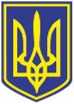 УКРАЇНАЧОРНОМОРСЬКА МІСЬКА РАДАВИКОНАВЧИЙ КОМІТЕТР І Ш Е Н Н Я      29.03.2023                                                                  88    	Виконавчий комітет Чорноморської міської ради Одеського району Одеської області – орган опіки та піклування розглянув матеріали позовної заяви гр. ________до Іллічівського міського суду Одеської області про визнання його батька ________, ________року народження, недієздатним внаслідок психічної хвороби та призначення опікуна.	________страждає на психічне захворювання, у зв’язку з чим перебуває на диспансерному обліку у лікаря – психіатра КНП «Чорноморська лікарня» Чорноморської міської ради  Одеського району Одеської області з діагнозом «Мультиінфарктна деменція з рекурентним делірієм». Внаслідок хвороби ________не може себе самостійно обслуговувати, приймати рішення і постійно потребує стороннього догляду та уваги.	Відповідно до виписки з медичної карти амбулаторного хворого психіатричного відділення спеціалізованої (вторинної) медичної допомоги поліклініки  КНП «Чорноморська лікарня» Чорноморської міської ради  Одеського району Одеської області №б/н від 30 січня 2023 року ________потребує оформлення опіки в установленому законом порядку. Відповідно до частини 4 статті 63 Цивільного кодексу України опікун або піклувальник призначаються переважно з осіб, які перебувають у сімейних, родинних відносинах з підопічним, з урахуванням особистих стосунків між ними, можливості особи виконувати обов'язки опікуна чи піклувальника.Гр. ________-  син хворого, який висловив бажання доглядати та утримувати хворого батька і має для цього умови, є такою особою. Враховуючи вищезазначене, відповідно до статей 55, 56, 60, 62, 63 Цивільного кодексу України, керуючись підпункту 4 пункту «б» частини першої статті 34, статей 40, 59 Закону України «Про місцеве самоврядування в Україні»виконавчий комітет Чорноморської міської ради Одеського району  Одеської області вирішив:Подати до Іллічівського міського суду Одеської області кандидатуру опікуна  ________над хворим батьком ________, ________року народження, у випадку визнання Іллічівським міським судом Одеської області його недієздатним. Управлінню соціальної політики Чорноморської міської ради Одеського району Одеської області виступати представником органу опіки та піклування у засіданнях суду по даній справі.Контроль за виконанням цього рішення покласти на заступника міського голови Романа  Тєліпова.Міський голова 						         Василь ГУЛЯЄВПро подання до Іллічівського міського суду Одеської області кандидатури опікуна ________над хворим батьком ________